?АРАР									РЕШЕНИЕ«05» апрель  2018й.				№102				«05»апреля  2018г.Об утверждении Прогнозного плана (программы) приватизации муниципального имущества сельского поселения Татлыбаевский сельсовет муниципального района Баймакский район Республики Башкортостан на 2018 годРуководствуясь ст. 14 и ст.15.1 Федерального закона от 06.10.2003 №131-ФЗ  «Об общих принципах организации местного самоуправления в Российской Федерации», Гражданским кодексом Российской Федерации, Федеральным законом №178-ФЗ от 21.12.2001г. «О приватизации государственного и муниципального имущества», Уставом сельского поселения Татлыбаевский сельсовет муниципального района Баймакский район Республики Башкортостан, Совет сельского поселения Татлыбаевский сельсовет муниципального района Баймакский район Республики Башкортостан,РЕШИЛ:1. Утвердить прилагаемый Прогнозный план (программу) приватизации муниципального имущества сельского поселения Татлыбаевский сельсовет муниципального района Баймакский район Республики Башкортостан на 2018 год (Приложение №1).2. Обнародовать данное решение путем размещения на информационном стенде здания сельского поселения Татлыбаевский сельсовет муниципального района Баймакский район, а также разместить на официальном сайте сельского в сети «Интернет.3. Контроль над исполнением данного решения возложить на председателя Постоянной комиссии по бюджету, налогам, вопросам муниципальной собственности Совета сельского поселения Татлыбаевский сельсовет муниципального района Баймакский район Республики Башкортостан Ибагишева Биктимира Николаевича.Глава сельского поселения 					Р.А.Идрисов Приложение №1 к решению Совета СП Татлыбаевский сельсовет муниципального района Баймакский район Республики Башкортостан №102 от «05» апреля 2018г.Раздел IОсновные направления и задачи приватизации муниципального имущества сельского поселения Татлыбаевский сельсовет муниципального района Баймакский район на плановый период, прогноз влияния приватизации этого имущества на структурные изменения в экономике	Прогнозный план (программа) приватизации муниципального имущества сельского поселения Татлыбаевский сельсовет муниципального района Баймакский район на 2018 год (далее – Программа приватизации) разработан в соответствии с Федеральным законом «О приватизации государственного и муниципального имущества» от 21.12.2001г. №178-ФЗ. Основными задачами в сфере приватизации  муниципального имущества в 2018 году являются:- приватизация муниципального имущества, не задействованного в обеспечении государственных и муниципальных функций;- продолжение структурных преобразований в экономике;- оптимизация структуры муниципальной собственности путем приватизации части муниципального сектора экономики;- стимулирование привлечения инвестиций в реальный сектор экономики сельского поселения Татлыбаевский сельсовет муниципального района Баймакский район Республики Башкортостан;- развитие малого и среднего предпринимательства, инфраструктуры поддержки субъектов малого и среднего предпринимательства на территории сельского поселения Татлыбаевский сельсовет муниципального района Баймакский район Республики Башкортостан.Целью программы приватизации является максимизация вклада приватизации муниципального имущества в увеличение темпа роста и повышение конкурентоспособности экономики и дальнейшее внедрение рыночных механизмов  в управление муниципальным имуществом сельского поселения Татлыбаевский сельсовет муниципального района Баймакский район.Реализация указанных приоритетов будет достигаться за счет принятия решений в индивидуальном порядке о способе, сроке и цене приватизации имущества на основании анализа конъюнктуры рынка и проведения независимой рыночной оценки недвижимого имущества, предлагаемого к приватизации.2. Прогноз влияния приватизации на структурные изменения в экономике	Прогнозный план, как часть формируемой  в условиях рыночной экономики  системы управления муниципальным имуществом, направлен на привлечение инвестиций на содержание, обеспечение  благоустройства  и увеличение неналоговых доходов бюджета сельского поселения Татлыбаевский сельсовет муниципального района Баймакский район.3. Прогноз поступления в бюджет сельского поселения Татлыбаевский сельсовет муниципального района Баймакский район денежных средств от продажи муниципального имущества В соответствии с законом  Российской Федерации от 29.07.1998г. №135-ФЗ «Об оценочной деятельности в Российской Федерации» начальная цена подлежащих приватизации объектов муниципального недвижимого имущества определена в отчетах ООО «Независимая оценка» (прилагается).Победителем аукциона является покупатель, предложивший самую высокую стоимость за выкуп имущества. Оплата приобретаемого покупателем муниципального имущества производится единовременно в соответствии с условиями договора купли-продажи. Денежные средства, полученные от приватизации имущества подлежат перечислению в бюджет сельского поселения Татлыбаевский сельсовет муниципального района Баймакский район по нормативам, установленным решением Совета муниципального района Баймакский район.	Контроль за порядком и своевременностью перечисления полученных от приватизации имущества денежных средств в бюджет сельского поселения Татлыбаевский сельсовет муниципального района Баймакский район (администрирование) осуществляет Комитет по управлению собственностью Министерства земельных и имущественных отношений Республики Башкортостан по Баймакскому району и городу Баймаку.Исходя из прогнозируемой стоимости предлагаемых к приватизации объектов муниципального имущества ожидается поступление в бюджет сельского поселения Татлыбаевский сельсовет муниципального района Баймакский район доходов на сумму не менее 111 тыс. руб.Раздел II.Муниципальное имущество сельского поселения Татлыбаевский сельсовет муниципального районаБаймакский район Республики Башкортостан, планируемое к приватизации в 2018 году.2.1. Перечень имущества сельского поселения Татлыбаевский сельсовет муниципального района Баймакский район Республики Башкортостан, планируемого к приватизации  в 2018 году.   Председатель Совета                                                                             Идрисов Р.А.БАШКОРТОСТАН  РЕСПУБЛИКАhЫ БАЙМАК  РАЙОНЫ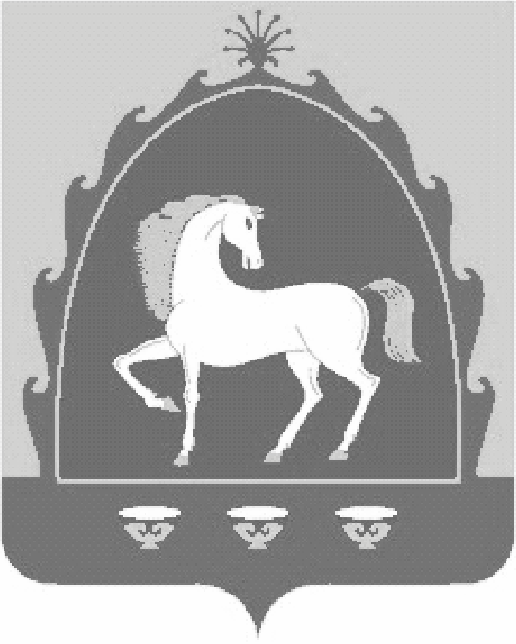 МУНИЦИПАЛЬ   РАЙОНЫНЫНТАТЛЫБАЙ   АУЫЛ   СОВЕТЫАУЫЛ   БИЛ»М»hЕСОВЕТЫ453656   Татлыбай ауылы,;изз2т  Татлыбаев урамы, 48АТел. (34751) 4-45-25, 4-45-38.СОВЕТСЕЛЬСКОГО  ПОСЕЛЕНИЯ ТАТЛЫБАЕВСКИЙ   СЕЛЬСОВЕТ МУНИЦИПАЛЬНОГО   РАЙОНА БАЙМАКСКИЙ  РАЙОН РЕСПУБЛИКИ БАШКОРТОСТАН453656  село Татлыбаево,ул. Гиззат Татлыбаева, 48АТел. (34751) 4-45-25, 4-45-38№п/пНаименование, характеристика имущества               МестонахождениеимуществаСрок привати-зации Рыночная стоимость,( в рублях)  документ-основание1Нежилое здание,общая площадь:  698,6  кв.м., кад.№ 02:06:040701:252Земельный участок, площадь: 846  кв.мКад.№ 02:06:040701:265Категория земель: земли населенных пунктов, разрешенноеиспользование: под  размещение фермы.РеспубликаБашкортостан,Баймакский район,д.Абдрахманово,ул. С.Юлаева,д.1а II квартал2018 г.51400Отчет № 18-02/13об оценке рыночной стоимости нежилого здания  фермы,    площадью 698,6  кв.м. с земельным участком площадью 846  кв.м, расположенного по адресу: Республика Башкортостан, Баймакский район,  Татлыбаевский c/c, д.Абдрахманово, ул. С.Юлаева, д.1а, от 13 февраля  2018 г.2Нежилое здание,общая площадь:  662,8  кв.м., кад.№ 02:06:040401:469Земельный участок, площадь: 784  кв.мКад.№ 02:06:040401:530Категория земель: земли населенных пунктов, разрешенноеиспользование: для  размещения родильного отделения.РеспубликаБашкортостан,Баймакский район,д.Янзигитово,ул. С.Юлаева,д.1/1II  квартал2018 г.49000Отчет № 18-02/14об оценке рыночной стоимости нежилого здания,   общей площадью 662,8  кв.м. с земельным участком площадью 784  кв.м, расположенного по адресу: Республика Башкортостан, Баймакский район, Татлыбаевский с/с, д.Янзигитово, ул. С.Юлаева, д.1/1, от 13  февраля  2018 г.3Нежилое здание,общая площадь:  137,2  кв.м., кад.№ 02:06:040704:61Земельный участок, площадь: 210  кв.мКад.№ 02:06:040704:50Категория земель: земли населенных пунктов, разрешенноеиспользование: под размещение фермы.РеспубликаБашкортостан,Баймакский район,д. Карышкино,ул. Ямаш,д.32 вII  квартал2018 г.10600Отчет № 18-03/30-01об оценке рыночной стоимости нежилого здания площадью 137,2  кв.м. с земельным участком площадью 210  кв.м, расположенного по адресу: Республика Башкортостан, Баймакский район, Татлыбаевский с/с, д.Карышкино, ул. Ямаш, д.32в, от 30 марта   2018 г.